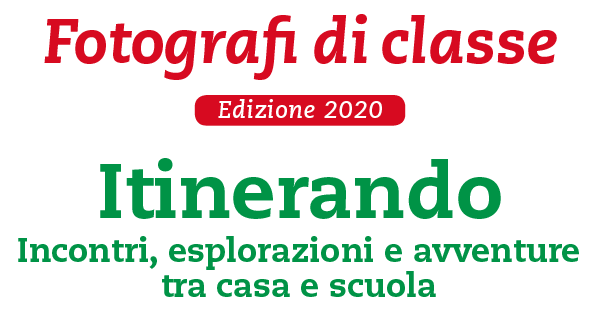 SCHEDA DI PARTECIPAZIONEDa compilare ad opera del docente responsabile del progetto, in qualità di rappresentante/responsabile della classe.Le immagini fotografiche e le fotopresentazioni dovranno pervenire, entro e non oltre il 20 Aprile 2020, seguendo la procedura di upload/caricamento disponibile al seguente link:www.fotografidiclasse.it/partecipaIn caso di mancata conferma via mail dell’avvenuto caricamento scrivere ainfo@fotografidiclasse.itIl/la sottoscritto/a:. . . . . . . . . . . . . . . . . . . . . . . . . . . . . . . . . . . . . . . . . . . . . . . . . . . . . . . . . nato/a a: . . . . . . . . . . . . . . . . . . . . . . . . . . . . . . . . prov:. . . . . . . . il: . . . . . . . . . . . . . . . . . . residente a: . . . . . . . . . . . . . . . . . . . . . . . . . . . . . prov:. . . . . . . . CAP: . . . . . . . . . . . . . . . . via: . . . . . . . . . . . . . . . . . . . . . . . . . . . . . . . . . . . . . . . . . . . . . . . . .nr:. . . . . . . . . . . . . . . . . .e-mail: . . . . . . . . . . . . . . . . . . . . . . . . . . . . . . . . . . . . . . . . . . . . . . . . . . . . . . . . . . . . . . . . . . .tel fisso: . . . . . . . . . . . . . . . . . . . . . . . . . . . . . . . . . cell:. . . . . . . . . . . . . . . . . . . . . . . . [ . ] Insegnante[ . ] Dirigente scolastico CHIEDEdi partecipare al concorso fotografico Fotografi di classe con la/le classe/i: . . . . . . . . . . . . . . . . . dell’Istituto:. . . . . . . . . . . . . . . . . . . . . . . . . . . . . via: . . . . . . . . . . . . . . . . . . . . . . . . . . . . . . . . . . . . . . . . . . . . . . . . .nr:. . . . . . . . . . . . . . . . . città: . . . . . . . . . . . . . . . . . . . . . . . . . . . . . . . . . . . . . . . . . . . . . . . . prov:. . . . . . . . . . . . . . 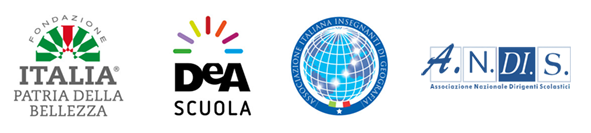 DICHIARA- di essere in possesso di tutte le nr.... autorizzazioni scritte per la partecipazione al concorso e all’utilizzo dell’immagine di minori, sottoscritte dai genitori/esercitanti la patria potestà degli alunni minori partecipanti al concorso; - che gli alunni eventualmente ripresi nelle immagini saranno esclusivamente quelli dotati dell’autorizzazione da parte dei genitori/esercitanti la patria potestà. AUTORIZZAl'Associazione Italiana Insegnanti di Geografia, Italia Patria della Bellezza e la De Agostini Scuola Spa - al trattamento dei propri dati personali per i fini descritti sul regolamento del concorso ai sensi del D. Lgs 196/2003 e successive modificazioni; - a utilizzare le immagini iscritte al presente concorso per qualsiasi uso pubblico o privato e in particolare a pubblicarle sul web e sui social network senza limiti di tempo o audience. Nulla avrà da pretendere dall'Associazione Italiana Insegnanti di Geografia né da De Agostini Scuola né da Italia Patria della Bellezza né da A.N.DI.S.per tale utilizzo. Inoltre dichiara di accettare in maniera insindacabile il regolamento del concorso nonché il verdetto della Giuria. Allega copia del proprio documento di identità. Luogo e data  /Firma . . . . . . . . . . . . . . . . . . . . . . . . . . . . . . . . . . . . . .